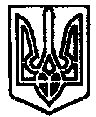  УКРАЇНА	  ПОЧАЇВСЬКА  МІСЬКА  РАДА СЬОМЕ  СКЛИКАННЯП’ЯТДЕСЯТ ТРЕТЯ СЕСІЯРІШЕННЯВід «  » лютого 2020 	ПРОЕКТ Про утворення КУ «Центр наданнясоціальних послуг Почаївської ОТГ»Відповідно до статті 26 Закону України «Про місцеве самоврядування в Україні», методичних рекомендацій щодо виконання власних (самоврядних) повноважень об'єднаної територіальної громади у сфері соціального захисту населення, затверджених наказом Міністерства соціальної політики № 26 від 19.01.2016 року, Почаївська міська радаВИРІШИЛА:1. Створити юридичну особу - комунальна установа «Центр надання соціальних послуг Почаївської ОТГ».2. Затвердити статут комунальної установи «Центр надання соціальних послуг Почаївської ОТГ». (Додаток 1).3. Затвердити структуру комунальної установи «Центр надання соціальних послуг Почаївської ОТГ». (Додаток 2).4. Затвердити штатний розпис комунальної установи «Центр надання соціальних послуг Почаївської ОТГ». (Додаток 3)5. Визначити місцезнаходження юридичної особи комунальна установа «Центр надання соціальних послуг Почаївської ОТГ», а саме: 47025, Тернопільська область, Кременецький  район, м. Почаїв, вул. Возз’єднання6. Призначити директора комунальної установи «Центр надання соціальних послуг» відповідно до чинного законодавства. 7. Фінансовому відділу Почаївської міської ради передбачити кошти на утримання комунальної установи «Центр надання соціальних послуг Почаївської ОТГ» за рахунок коштів міського бюджету відповідно до вимог чинного законодавства України.8. Уповноважити директора комунальної установи «Центр надання соціальних послуг Почаївської ОТГ» провести державну реєстрацію установи в порядку, встановленому чинним законодавством України.9. Контроль за виконанням цього рішення покласти на постійну комісію з питань соціально-економічного розвитку, інвестицій та бюджетуЧубик А. В.